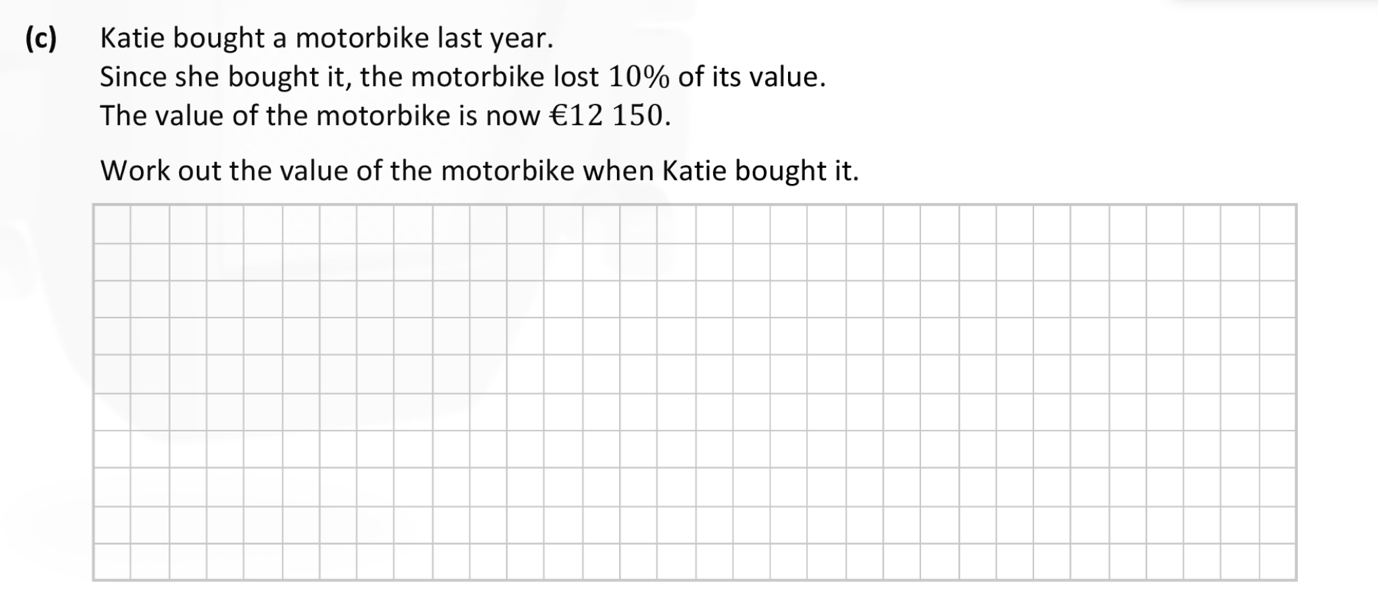 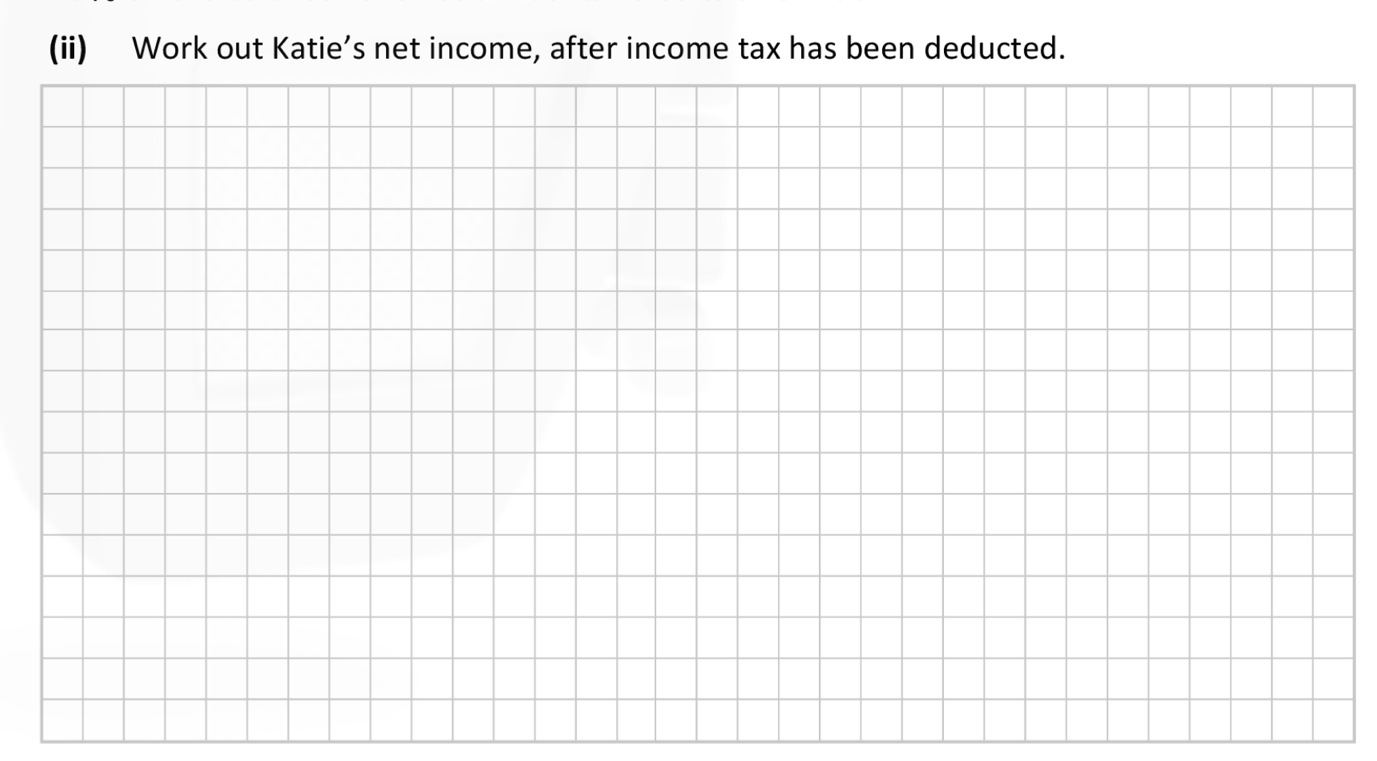 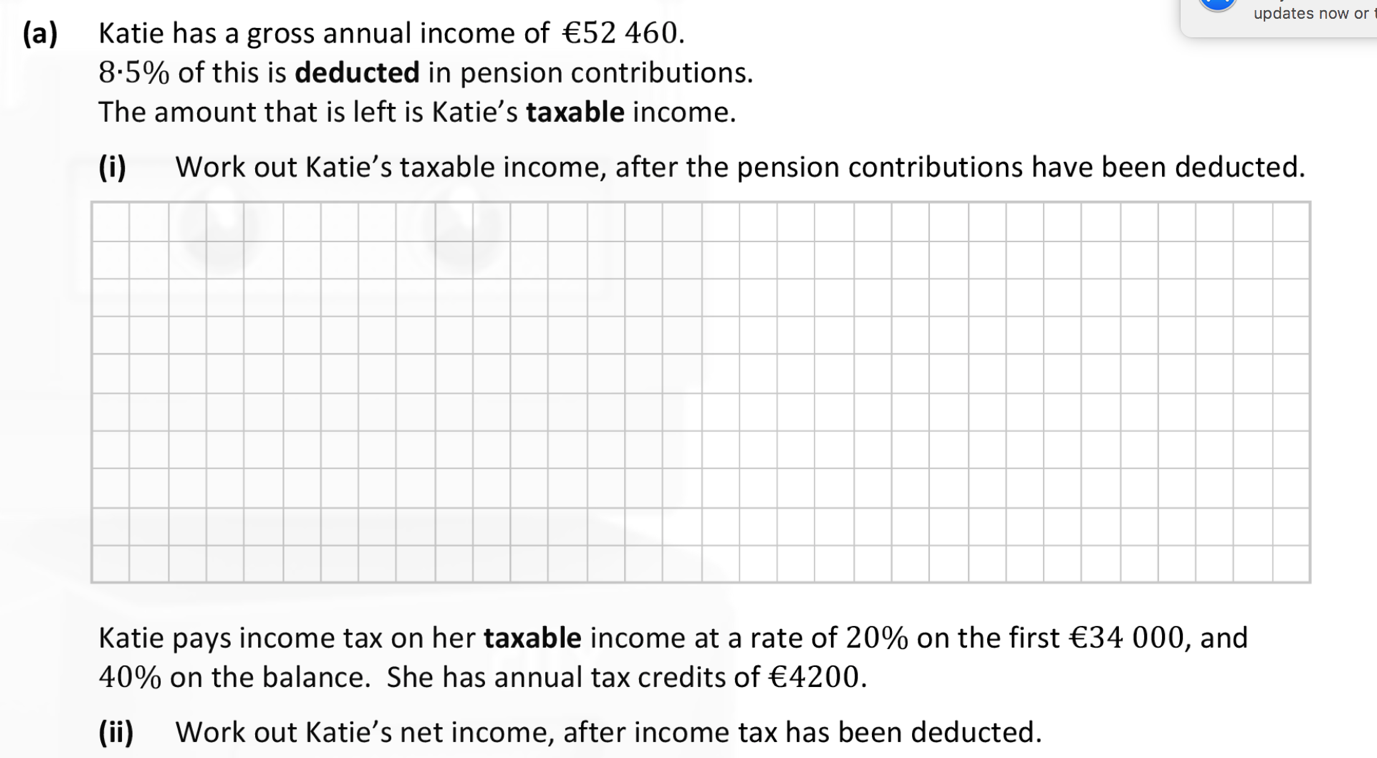 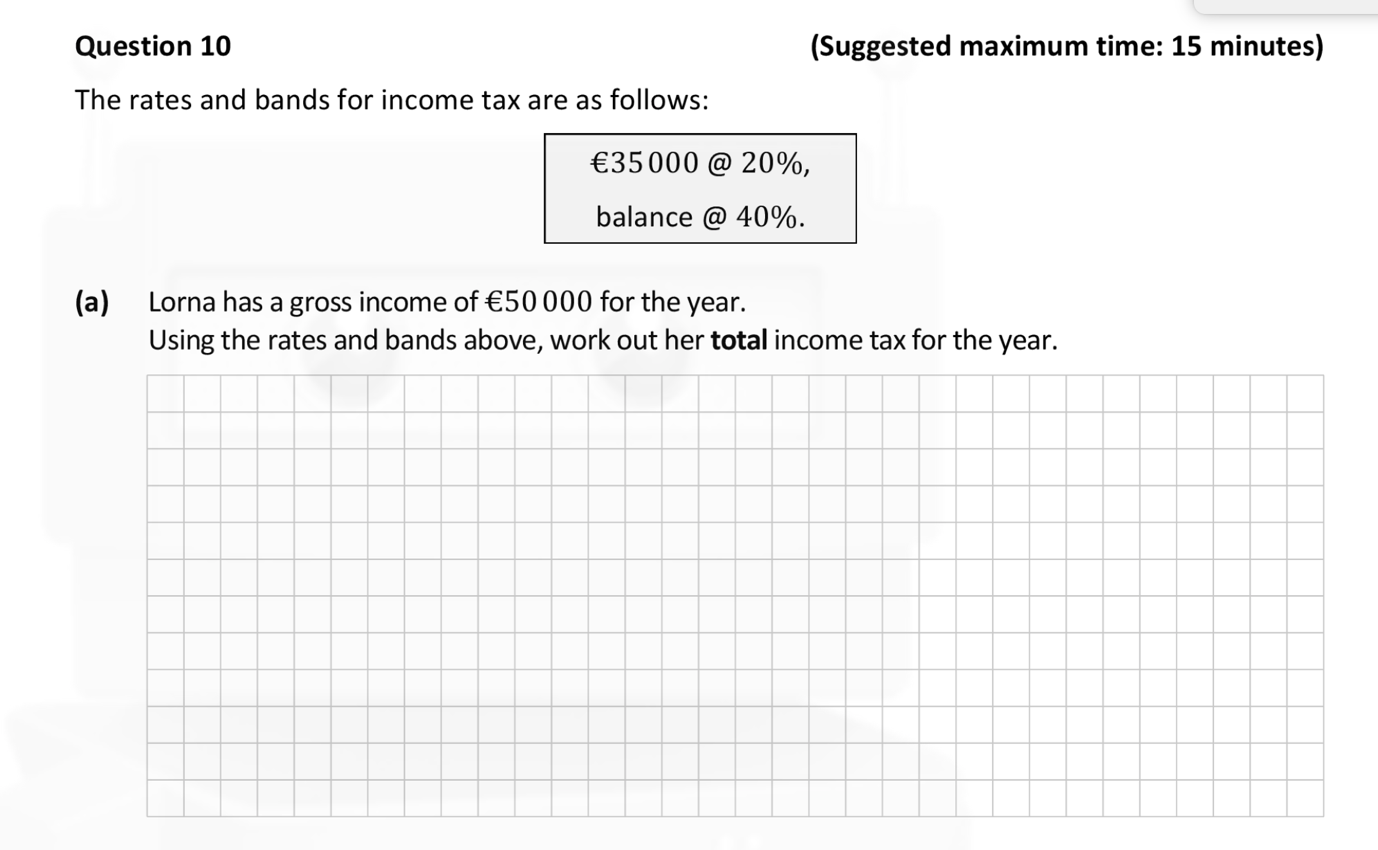 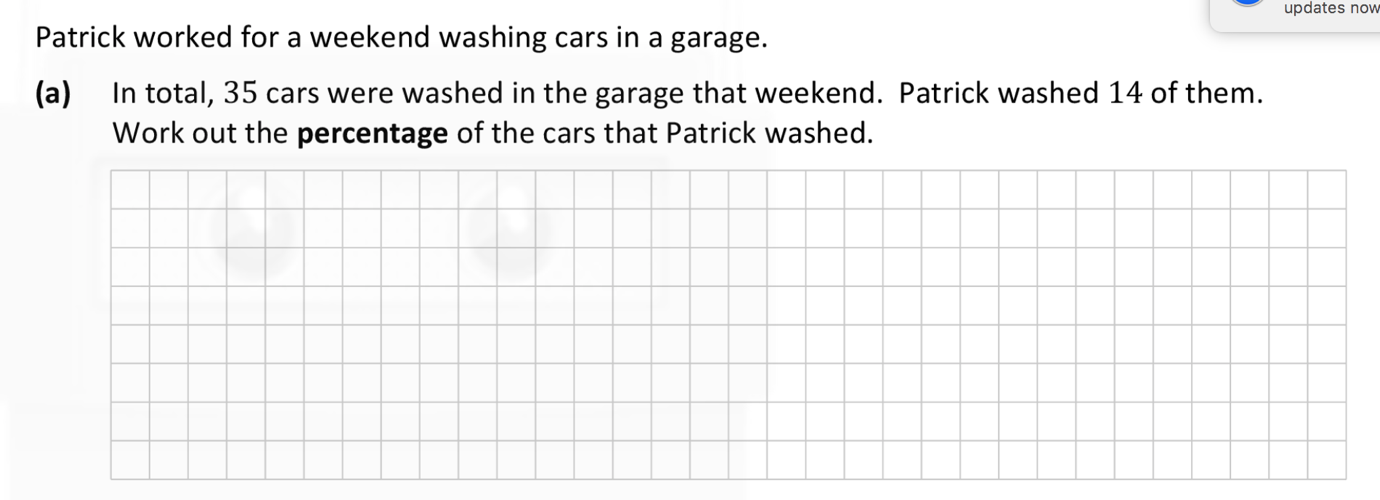 Q 4.)John pays 10,230 euros in Income taxHis tax credits are 3200 eurosThe Standard rate cut off is 35000The standard tax rate is 21%The high tax rate is 41%Find John’s Gross salary